Formato recomendado para a apresentação de uma ReclamaçãoAceito que a CAF trate os dados pessoais fornecidos neste formulário com a finalidade de atender a reclamação apresentada. *Eu li e aceito a Política de Privacidade*.* Campos obrigatórios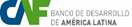 Mecanismo de Reclamações Ambientais e SociaisMecanismo de Reclamações Ambientais e SociaisMecanismo de Reclamações Ambientais e SociaisMecanismo de Reclamações Ambientais e SociaisMecanismo de Reclamações Ambientais e SociaisMecanismo de Reclamações Ambientais e SociaisMecanismo de Reclamações Ambientais e SociaisMecanismo de Reclamações Ambientais e SociaisMecanismo de Reclamações Ambientais e SociaisMecanismo de Reclamações Ambientais e SociaisApresentação de uma reclamaçãoApresentação de uma reclamaçãoApresentação de uma reclamaçãoApresentação de uma reclamaçãoApresentação de uma reclamaçãoApresentação de uma reclamaçãoApresentação de uma reclamaçãoApresentação de uma reclamaçãoApresentação de uma reclamaçãoApresentação de uma reclamaçãoIdentificação do reclamanteIdentificação do reclamanteIdentificação do reclamanteIdentificação do reclamanteIdentificação do reclamanteIdentificação do reclamanteIdentificação do reclamanteIdentificação do reclamanteIdentificação do reclamanteIdentificação do reclamanteIdentificação do reclamanteIdentificação do reclamanteHá algum representante apresentando esta queixa em nome do reclamante?Há algum representante apresentando esta queixa em nome do reclamante?Há algum representante apresentando esta queixa em nome do reclamante?Há algum representante apresentando esta queixa em nome do reclamante?Há algum representante apresentando esta queixa em nome do reclamante?Há algum representante apresentando esta queixa em nome do reclamante?Há algum representante apresentando esta queixa em nome do reclamante?Há algum representante apresentando esta queixa em nome do reclamante?SimNãoO reclamante tem direito à confidencialidade ¿Deseja renunciar a esse direito?O reclamante tem direito à confidencialidade ¿Deseja renunciar a esse direito?O reclamante tem direito à confidencialidade ¿Deseja renunciar a esse direito?O reclamante tem direito à confidencialidade ¿Deseja renunciar a esse direito?O reclamante tem direito à confidencialidade ¿Deseja renunciar a esse direito?O reclamante tem direito à confidencialidade ¿Deseja renunciar a esse direito?O reclamante tem direito à confidencialidade ¿Deseja renunciar a esse direito?O reclamante tem direito à confidencialidade ¿Deseja renunciar a esse direito?SimNãoIndique o(s) nome(s) da(s) pessoa(s), sejam representantes ou reclamantes diretos, apresentando a reclamação.Indique o(s) nome(s) da(s) pessoa(s), sejam representantes ou reclamantes diretos, apresentando a reclamação.Indique o(s) nome(s) da(s) pessoa(s), sejam representantes ou reclamantes diretos, apresentando a reclamação.Indique o(s) nome(s) da(s) pessoa(s), sejam representantes ou reclamantes diretos, apresentando a reclamação.Indique o(s) nome(s) da(s) pessoa(s), sejam representantes ou reclamantes diretos, apresentando a reclamação.Indique o(s) nome(s) da(s) pessoa(s), sejam representantes ou reclamantes diretos, apresentando a reclamação.Indique o(s) nome(s) da(s) pessoa(s), sejam representantes ou reclamantes diretos, apresentando a reclamação.Indique o(s) nome(s) da(s) pessoa(s), sejam representantes ou reclamantes diretos, apresentando a reclamação.Indique o(s) nome(s) da(s) pessoa(s), sejam representantes ou reclamantes diretos, apresentando a reclamação.Indique o(s) nome(s) da(s) pessoa(s), sejam representantes ou reclamantes diretos, apresentando a reclamação.Indique o(s) nome(s) da(s) pessoa(s), sejam representantes ou reclamantes diretos, apresentando a reclamação.Indique o(s) nome(s) da(s) pessoa(s), sejam representantes ou reclamantes diretos, apresentando a reclamação.NomeNomeNomeNomeEndereçoEndereçoTelefoneE-mailE-mailE-mailE-mailE-mailIdentificação da OperaçãoIdentificação da OperaçãoIdentificação da OperaçãoIdentificação da OperaçãoIdentificação da OperaçãoIdentificação da OperaçãoIdentificação da OperaçãoIdentificação da OperaçãoIdentificação da OperaçãoIdentificação da OperaçãoIdentificação da OperaçãoIdentificação da OperaçãoIndique o nome da Operação financiada pela CAF e sobre a qual deseja apresentar a reclamaçãoIndique o nome da Operação financiada pela CAF e sobre a qual deseja apresentar a reclamaçãoIndique o nome da Operação financiada pela CAF e sobre a qual deseja apresentar a reclamaçãoIndique o nome da Operação financiada pela CAF e sobre a qual deseja apresentar a reclamaçãoIndique o nome da Operação financiada pela CAF e sobre a qual deseja apresentar a reclamaçãoIndique, com a maior precisão possível, a localização da Operação (endereço, cidade, país)Indique, com a maior precisão possível, a localização da Operação (endereço, cidade, país)Indique, com a maior precisão possível, a localização da Operação (endereço, cidade, país)Indique, com a maior precisão possível, a localização da Operação (endereço, cidade, país)Indique, com a maior precisão possível, a localização da Operação (endereço, cidade, país)Caso saiba, indique o nome do Órgão Executor da Operação e/ou da empresa construtoraCaso saiba, indique o nome do Órgão Executor da Operação e/ou da empresa construtoraCaso saiba, indique o nome do Órgão Executor da Operação e/ou da empresa construtoraCaso saiba, indique o nome do Órgão Executor da Operação e/ou da empresa construtoraCaso saiba, indique o nome do Órgão Executor da Operação e/ou da empresa construtoraObjeto da reclamaçãoObjeto da reclamaçãoObjeto da reclamaçãoObjeto da reclamaçãoObjeto da reclamaçãoObjeto da reclamaçãoObjeto da reclamaçãoObjeto da reclamaçãoObjeto da reclamaçãoObjeto da reclamaçãoObjeto da reclamaçãoObjeto da reclamaçãoDescreva como você, aqueles que você representa ou o meio ambiente, são ou podem ser afetados negativamente pelos impactos ambientais e sociais da Operação.Descreva como você, aqueles que você representa ou o meio ambiente, são ou podem ser afetados negativamente pelos impactos ambientais e sociais da Operação.Descreva como você, aqueles que você representa ou o meio ambiente, são ou podem ser afetados negativamente pelos impactos ambientais e sociais da Operação.Descreva como você, aqueles que você representa ou o meio ambiente, são ou podem ser afetados negativamente pelos impactos ambientais e sociais da Operação.Descreva como você, aqueles que você representa ou o meio ambiente, são ou podem ser afetados negativamente pelos impactos ambientais e sociais da Operação.Quais são os resultados que você espera ter do processo no MRAS da CAF?Quais são os resultados que você espera ter do processo no MRAS da CAF?Quais são os resultados que você espera ter do processo no MRAS da CAF?Quais são os resultados que você espera ter do processo no MRAS da CAF?Quais são os resultados que você espera ter do processo no MRAS da CAF?Mecanismo de Atendimento de Queixas e Reclamações (MAQR) da OperaçãoMecanismo de Atendimento de Queixas e Reclamações (MAQR) da OperaçãoMecanismo de Atendimento de Queixas e Reclamações (MAQR) da OperaçãoMecanismo de Atendimento de Queixas e Reclamações (MAQR) da OperaçãoMecanismo de Atendimento de Queixas e Reclamações (MAQR) da OperaçãoMecanismo de Atendimento de Queixas e Reclamações (MAQR) da OperaçãoMecanismo de Atendimento de Queixas e Reclamações (MAQR) da OperaçãoMecanismo de Atendimento de Queixas e Reclamações (MAQR) da OperaçãoMecanismo de Atendimento de Queixas e Reclamações (MAQR) da OperaçãoMecanismo de Atendimento de Queixas e Reclamações (MAQR) da OperaçãoMecanismo de Atendimento de Queixas e Reclamações (MAQR) da OperaçãoMecanismo de Atendimento de Queixas e Reclamações (MAQR) da OperaçãoDescreva os esforços e resultados obtidos com o Mecanismo de Atendimento de Queixas e Reclamações da Operação (MAQR) e os aspectos do problema ainda não resolvidosDescreva os esforços e resultados obtidos com o Mecanismo de Atendimento de Queixas e Reclamações da Operação (MAQR) e os aspectos do problema ainda não resolvidosDescreva os esforços e resultados obtidos com o Mecanismo de Atendimento de Queixas e Reclamações da Operação (MAQR) e os aspectos do problema ainda não resolvidosDescreva os esforços e resultados obtidos com o Mecanismo de Atendimento de Queixas e Reclamações da Operação (MAQR) e os aspectos do problema ainda não resolvidosDescreva os esforços e resultados obtidos com o Mecanismo de Atendimento de Queixas e Reclamações da Operação (MAQR) e os aspectos do problema ainda não resolvidosMencione qualquer outro aspecto ou fato que considere relevante e do qual possa apresentar prova documentalMencione qualquer outro aspecto ou fato que considere relevante e do qual possa apresentar prova documentalMencione qualquer outro aspecto ou fato que considere relevante e do qual possa apresentar prova documentalMencione qualquer outro aspecto ou fato que considere relevante e do qual possa apresentar prova documentalMencione qualquer outro aspecto ou fato que considere relevante e do qual possa apresentar prova documentalDocumentação de suporteDocumentação de suporteDocumentação de suporteDocumentação de suporteDocumentação de suporteDocumentação de suporteDocumentação de suporteDocumentação de suporteDocumentação de suporteDocumentação de suporteDocumentação de suporteDocumentação de suporteListe abaixo a documentação anexada a esta reclamação como suporte à sua petiçãoListe abaixo a documentação anexada a esta reclamação como suporte à sua petiçãoListe abaixo a documentação anexada a esta reclamação como suporte à sua petiçãoListe abaixo a documentação anexada a esta reclamação como suporte à sua petiçãoListe abaixo a documentação anexada a esta reclamação como suporte à sua petiçãoListe abaixo a documentação anexada a esta reclamação como suporte à sua petiçãoListe abaixo a documentação anexada a esta reclamação como suporte à sua petiçãoListe abaixo a documentação anexada a esta reclamação como suporte à sua petiçãoListe abaixo a documentação anexada a esta reclamação como suporte à sua petiçãoListe abaixo a documentação anexada a esta reclamação como suporte à sua petiçãoListe abaixo a documentação anexada a esta reclamação como suporte à sua petiçãoListe abaixo a documentação anexada a esta reclamação como suporte à sua petiçãoN.ºDataDataNome do documentoNome do documentoNome do documentoNome do documentoNome do documentoNome do documentoNome do documentoNome do documentoNome do documento